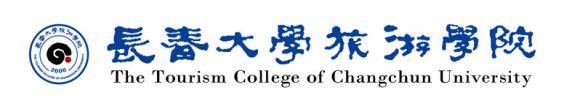 外聘教师登记表受聘单位：                                 教研室：                                             填表日期：       年    月    日姓名性别职称照片（2张红底小二寸，需提供电子版）出生日期政治面貌加入时间照片（2张红底小二寸，需提供电子版）身份证号码民族毕业学校所学专业最后学历最后学位入校时间教师资格证编号其他系列职称行业资格证书教师原单位（高校/企业）现居住地址吉林省            市          区            委（小区）       （组）栋       门     室吉林省            市          区            委（小区）       （组）栋       门     室吉林省            市          区            委（小区）       （组）栋       门     室吉林省            市          区            委（小区）       （组）栋       门     室吉林省            市          区            委（小区）       （组）栋       门     室吉林省            市          区            委（小区）       （组）栋       门     室联系方式手机：手机：手机：电子邮箱：电子邮箱：电子邮箱：奖惩情况（市级以上）特殊情况备注